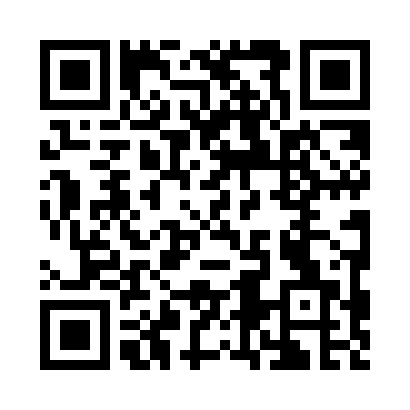 Prayer times for Wisdoms Store, Georgia, USAMon 1 Jul 2024 - Wed 31 Jul 2024High Latitude Method: Angle Based RulePrayer Calculation Method: Islamic Society of North AmericaAsar Calculation Method: ShafiPrayer times provided by https://www.salahtimes.comDateDayFajrSunriseDhuhrAsrMaghribIsha1Mon5:146:361:445:268:5210:142Tue5:146:361:445:278:5210:143Wed5:156:361:445:278:5210:144Thu5:156:371:445:278:5210:135Fri5:166:371:455:278:5210:136Sat5:166:381:455:278:5210:137Sun5:176:381:455:278:5110:128Mon5:186:391:455:288:5110:129Tue5:186:391:455:288:5110:1210Wed5:196:401:455:288:5110:1111Thu5:206:411:465:288:5010:1112Fri5:216:411:465:288:5010:1013Sat5:216:421:465:288:5010:1014Sun5:226:421:465:288:4910:0915Mon5:236:431:465:298:4910:0916Tue5:246:431:465:298:4810:0817Wed5:256:441:465:298:4810:0718Thu5:256:451:465:298:4710:0719Fri5:266:451:465:298:4710:0620Sat5:276:461:465:298:4610:0521Sun5:286:471:465:298:4610:0422Mon5:296:471:465:298:4510:0323Tue5:306:481:465:298:4510:0324Wed5:316:491:465:298:4410:0225Thu5:316:491:465:298:4310:0126Fri5:326:501:465:298:4310:0027Sat5:336:511:465:298:429:5928Sun5:346:511:465:298:419:5829Mon5:356:521:465:288:409:5730Tue5:366:531:465:288:409:5631Wed5:376:531:465:288:399:55